                                       УФНС России по Республике Крым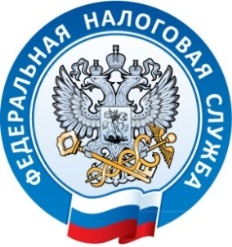                                                                                                      г. Симферополь, ул. А. Невского, 29                                                                                                      тел. +7(3652) 66-75-14                                                                                                     06.07.2021Взаимодействовать с налоговыми органами через ЛК  быстро и удобно!ФНС России существенно расширила функционал интернет-сервиса «Личный кабинет налогоплательщика». Теперь организациям и индивидуальным предпринимателям предоставлена возможность посмотреть на себя глазами налогового инспектора и узнать информацию о наличии риска приостановления операций по расчетным счетам за непредставление налоговых деклараций (расчетов). Для этого в Личном кабинете в тестовом режиме в разделе «Как меня видит налоговая» отрыта новая вкладка «Риск блокировки счета». Данные анализируются в автоматическом режиме, а риск приостановления операций рассчитывается на основании имеющихся у налогоплательщика открытых и неисполненных в установленный законодательством срок обязанностей по представлению налоговой отчетности за 3-летний период.Для физических лиц расширились возможности использования мобильного приложения «Личного кабинета налогоплательщика» - сервис дополнен возможностью онлайн-регистрации гражданина в качестве индивидуального предпринимателя. В упрощенном виде зарегистрировать ИП может гражданин, достигший возраста 18-ти лет, в отношении которого за последние 3 года не возбуждались процедуры банкротства. Вводить персональные данные для формирования заявления не придется – соответствующие поля электронного заявления будут заполнены автоматически благодаря процедуре распознавания соответствующих полей паспорта при его фотографировании в мобильном приложении. Кроме того, мобильная версия приложения поможет определиться с режимом налогообложения. В итоге пользователю достаточно будет выбрать коды видов деятельности. Данная технология позволяет исключить возможные ошибки при формировании заявления о государственной регистрации и минимизирует случаи вынесения решений об отказе в государственной регистрации.На сегодняшний день сервисом ЛК в Крыму пользуются 15 тысяч юридических лиц (49% от действующих), 62 тысячи индивидуальных предпринимателей (97%), 648 тысяч физических лиц (31%). И эти цифры растут. Взаимодействовать с налоговыми органами через ЛК удобно! К примеру, для физических лиц это самый быстрый способ заполнить 3-НДФЛ, для индивидуальных предпринимателей пройти упрощенную процедуру регистрации, для организаций найти сведения в реестре дисквалифицированных лиц, подать жалобу в налоговые органы, проверить задолженность или переплату. Сервис «Личный кабинет налогоплательщика» постоянно расширяет свой функционал и становится все удобнее для налогоплательщика!